Karta pracy nr 1: Akcje na rzecz neutralności klimatycznejWprowadzenie do gry:Przed przystąpieniem do gry obliczcie wspólnie jaki ślad węglowy wytwarza Wasza szkoła. Będzie to podstawa do dalszych obliczeń. Do obliczeń można wykorzystać oryginalną liczbę pracowników i uczniów danej szkoły zaokrągloną do pełnych dziesiątek lub dowolnie ją ustalić dla łatwości obliczeń. W szkole, w której liczba uczniów i pracowników wynosi 10 osób roczny wskaźnik emisji dwutlenku węgla emitowanego przez budynek szkolny i jego społeczność wynosi 30 ton (carbonfootprint.com). Obliczcie ile ton dwutlenku węgla rocznie produkuje Wasza szkoła?Przebieg gry:Wytnij aktywności z tabeli na następnej stronieZ puli 10 akcji, członek/członkini grupy losuje 4 akcje. Grupa wykonuje obliczenia dotyczące czterech wylosowanych działań i sumuje o ile kilogramów zmniejszy się emisja dwutlenku węgla. Od obliczonej na początku, rocznej emisji dwutlenku węgla grupy odejmują wynik z punktu trzeciego.Na koniec, na forum klasy sprawdźcie, która grupa uzyskała najniższy ślad węglowy. 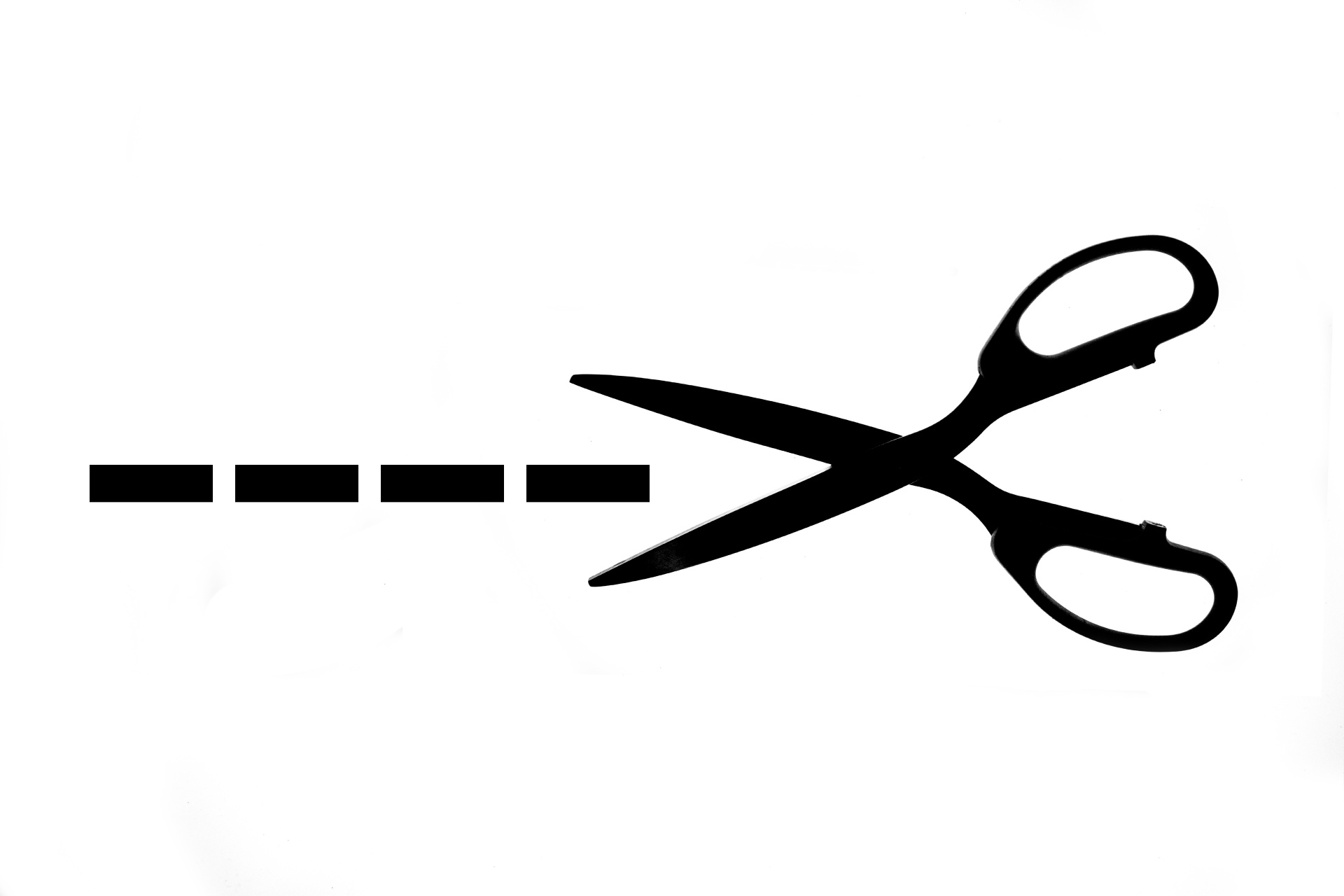 Wytnij aktywności:Akcja 1W szkole wymieniono 50 żarówek tradycyjnych na ledowe. Emisja CO2 przy wymianie 10 tradycyjnych żarówek na ledowe zmniejsza się o około 1,3 tony na rok. Dzięki temu działaniu ślad węglowy Waszej szkoły zmniejszył się o ………………………..(źródło)Akcja 2Na dachu Waszej szkoły zamontowano 4 panele słoneczne, każdy wytwarza 1000 kWh rocznie.Ślad węglowy powstający przy wytwarzaniu energii 1000 kWh z wykorzystaniem paneli fotowoltaicznych w stosunku do takiej samej energii wytwarzanej ze spalania węgla zmniejszy się o 915 kg rocznie.Produkcja śladu węglowego Waszej szkoły zmniejsza się o ……………………………..(źródło)Akcja 3W szkole 20 urządzeń na stałe nie jest wyłączane z prądu na noc, pozostając w funkcji czuwania. Roczny ślad węglowy dla jednego urządzenia to 21 kg. Produkcja śladu węglowego Waszej szkoły zwiększa się o ………………………………………(obliczenia własne na podstawie danych ze strony jakoszczedzacpieniadze.pl
oraz www.greenstarled.com)Akcja 4W pobliżu szkoły została nasadzona roślinność, która w pierwszych 5 latach  pochłania około 300 kg CO2 rocznie. W ciągu pierwszego roku, emisja CO2 zmniejszy się o ………………………………………………….(źródło)Akcja 5Nastąpiła termomodernizacja Waszego budynku, w jej wyniku emisja CO2 zmniejszyła się o połowę w stosunku do stanu pierwotnego.Produkcja śladu węglowego zmniejszyła się o ……………………………………...(źródło, na podstawie przykładów i własnych obliczeń)Akcja 6Uczniowie nie dbają o zdrowe nawyki, używają jednorazowych torebek foliowych do przechowywania drugiego śniadania. Ślad węglowy 1 kg plastiku, który nie podlega recyklingowi to emisja około 1,7 kg CO2 rocznie.W trakcie 1 śniadania uczniowie wytwarzają około 2 kg plastikowych odpadów dziennie. Przyjmując, że w każdym miesiącu jest średnio 20 dni nauki szkolnej. Poprzez działanie ślad węglowy Waszej szkoły zwiększył się o ………………………………    (źródło)Akcja 7Uczniowie świecą światło w pomieszczeniach, w których nie przebywają. W wyniku takiego działania zużywają dodatkowo około 1000 kWh prądu rocznie. Wytworzenie energii  1 kWh w tradycyjnej elektrowni węglowej to 0,9 kg. Poprzez działanie ślad węglowy Waszej szkoły zwiększył się o ………………………………    (źródło)Akcja 8Godzina intensywnego surfowania po sieci potrafi wytworzyć ślad węglowy równy przejechaniu przez samochód 4 km, czyli 0,4 kg.  Jeden uczeń w ciągu całego roku szkolnego surfując wytwarza około 90 kg CO2, W Waszej szkole intensywnie surfuje 200 uczniów.Poprzez działanie ślad węglowy Waszej szkoły zwiększył się o ………………………………    (źródło: eko-logis.com.pl oraz fizyka.umk.pl)Akcja 9W Waszej szkole wszyscy szanują sprzęty szkolne, wiele z nich jest naprawianych. Dzięki temu w każdym miesiącu redukujecie emisję CO2 o 10 kg. W ciągu pierwszego roku, emisja CO2 zmniejszy się o ………………………………………………….(Na podstawie różnych źródeł dane własne)Karta 10Uczniowie Waszej szkoły dowiedzieli się, że zmniejszając ilość mięsa w diecie można zredukować ślad węglowy. W waszej stołówce pojawiło się w menu więcej dań roślinnych, dzięki temu zmniejszyliście ślad węglowy wytwarzany przez Waszą szkołę o 20 kg na rok szkolny na 1 ucznia. Produkcja śladu węglowego Waszej szkoły zmniejsza się o ……………………………..(obliczenia własne na podstawie naukaoklimacie.pl)